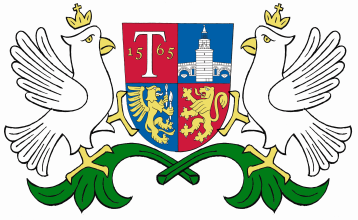 	Община трявнаОБЩИНА    ТРЯВНАОБЯВЯВА ПОДБОРПО ДОКУМЕНТИ ЗА ДЛЪЖНОСТТА„МЕДИЦИНСКА СЕСТРА“          /ЗА УЧИЛИЩА, ДЕТСКИ ГРАДИНИ/         КРАТКО ОПИСАНИЕ НА ДЛЪЖНОСТТА ПО ДЛЪЖНОСТНА ХАРАКТЕРИСТИКА:          Осигурява здравното обслужване на ученици в училището.          Осигурява здравното обслужване на децата в детска градина и яслена група.Оказва първа долекарска помощ при спешни състояния до пристигане на екип на центъра по                                                       спешна медицинска помощ и провеждане на дейности по опазване на здравето.Организира и провежда профилактични дейности за предотвратяване при ограничаване на         рисковите фактори в детските заведения и училищата.          ИЗИСКВАНИЯ ЗА ЗАЕМАНАТА ДЛЪЖНОСТ:          Професионален опит: минимум 1 година;          Професионална област: Медицина.         НЕОБХОДИМИ ДОКУМЕНТИ:            - Заявление  за участие;            - Автобиография /CV/;            - Копие от диплома за завършено образование;            - Копие от други документи, доказващи допълнителен професионален опит и специализации;            - Копие от трудова книжка, доказваща наличието на трудов стаж и професионален опит.           СРОК ЗА ПОДАВАНЕ НА ДОКУМЕНТИТЕ:           До 17:00 часа на 16.11.2018 г.          МЯСТО НА ПОДАВАНЕ НА ДОКУМЕНТИТЕ:          Информация/Деловодство, ет. I-ви в сградата на Община Трявна          Адрес: гр.Трявна, ул. “ Ангел Кънчев“ №21